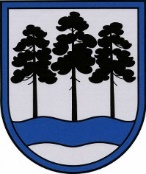 OGRES  NOVADA  PAŠVALDĪBAReģ.Nr.90000024455, Brīvības iela 33, Ogre, Ogres nov., LV-5001tālrunis 65071160, e-pasts: ogredome@ogresnovads.lv, www.ogresnovads.lv PAŠVALDĪBAS DOMES ĀRKĀRTAS SĒDES PROTOKOLA IZRAKSTS4.Par braukšanas maksas atvieglojumu segšanu 	 Pamatojoties uz atklātā konkursa “Par tiesību piešķiršanu sabiedriskā transporta pakalpojumu sniegšanai ar autobusiem reģionālās nozīmes maršrutu tīklā” (identifikācijas Nr. AD 2020/5) maršruta tīkla daļas “Ogre, Aizkraukle” rezultātiem, 2021. gada 9. aprīlī starp Valsts sabiedrības ar ierobežotu atbildību “Autotransporta direkcija” un Akciju sabiedrību “Liepājas autobusu parks” tika noslēgts līgums Nr. ATD/ST-2021/03 - Ogre, Aizkraukle par sabiedriskā transporta pakalpojumu sniegšanu ar autobusiem reģionālās nozīmes maršrutu tīkla daļā “Ogre, Aizkraukle” (turpmāk – Līgums). Saskaņā ar Līguma 23.1. punktu Akciju sabiedrība “Liepājas autobusu parks” uzsāk sabiedriskā transporta pakalpojumu sniegšanu 2022. gada 1. jūlijā. 	Līdz 2022. gada 30. jūnijam sabiedriskā transporta pakalpojumus reģionālās nozīmes maršrutos maršrutu tīkla daļā “Ogre, Aizkraukle” sniedza Akciju sabiedrība “CATA”. Ogres novada pašvaldība (turpmāk – Pašvaldība) 2018. gada 25.septembrī ar sabiedrību ar ierobežotu atbildību “OGRES AUTOBUSS”, kuras saistību un tiesību pārņēmēja ir Akciju sabiedrība “CATA” noslēdza līgumu par braukšanas izdevumu segšanu un zaudējumu kompensāciju (turpmāk – Kompensācijas līgums). Kompensācijas līgums paredzēja, ka Pašvaldība kompensē pārvadātājam braukšanas izdevumus noteiktām Ogres novada iedzīvotāju grupām, tajā skaitā arī senioriem. Atbilstoši Sabiedriskā transporta pakalpojumu likuma 14. panta trešajai daļai  pašvaldībām ir tiesības noteikt braukšanas maksas atvieglojumus savā administratīvajā teritorijā, ja ar šo braukšanas maksas atvieglojumu noteikšanu pārvadātājam radītos zaudējumus pilnībā kompensē no pašvaldības budžeta. Nosakot braukšanas maksas atvieglojumus, par vienīgo kritēriju nedrīkst izmantot personas deklarēto dzīvesvietu. 	Ņemot vērā minēto, lai nodrošinātu iespēju senioriem izmantot sabiedrisko transportu ar atvieglotiem nosacījumiem, kā arī ievērojot Ogres novada pašvaldības domes 2018. gada 21. jūnija lēmumu “Par Ogres novada iedzīvotāju karti” (protokols Nr. 9, 29.§) un pamatojoties uz likuma “Par pašvaldībām” 41. panta pirmās daļas 4. punktu un Sabiedriskā transporta pakalpojuma likuma 14. panta trešo daļu, balsojot: ar 16 balsīm "Par" (Artūrs Mangulis, Dace Māliņa, Dace Nikolaisone, Dainis Širovs, Dzirkstīte Žindiga, Gints Sīviņš, Ilmārs Zemnieks, Indulis Trapiņš, Jānis Iklāvs, Jānis Lūsis, Jānis Siliņš, Kaspars Bramanis, Pāvels Kotāns, Raivis Ūzuls, Rūdolfs Kudļa, Valentīns Špēlis), "Pret" – nav, "Atturas" – nav,Ogres novada pašvaldības dome NOLEMJ:Uzdot Ogres novada pašvaldības izpilddirektoram organizēt līguma par braukšanas maksas atvieglojumu segšanu noslēgšanu ar Akciju sabiedrību “Liepājas autobusu parks”, reģistrācijas Nr.40003015652, juridiskā adrese: Cukura iela 8/16, Liepāja, LV-3414.Noteikt braukšanas maksas atvieglojumus šādā apmērā:Ogres novada teritorijā deklarētām pensijas vecuma personām līdz 75 gadu vecumam – braukšanas maksas atvieglojumu 0,20 euro apmērā braucieniem reģionālajos vietējās nozīmes maršrutos Ogres pilsētas un Ogresgala pagastu teritorijā:Ogres novada teritorijā deklarētām pensijas vecuma personām pēc 75 gadu vecuma - braukšanas maksas atvieglojumu 0,40 euro apmērā braucieniem reģionālajos vietējās nozīmes maršrutos Ogres pilsētas un Ogresgala pagastu teritorijā.Noteikt, ka lēmuma izpildei nepieciešamie līdzekļi tiek finansēti no Ogres novada pašvaldības budžeta sociālajiem pabalstiem paredzētajiem līdzekļiem.Kontroli par lēmuma izpildi uzdot Ogres novada domes izpilddirektoram.(Sēdes vadītāja,domes priekšsēdētāja vietnieka G.Sīviņa paraksts)Ogrē, Brīvības ielā 33Nr.142022.gada 30.jūnijā